Interview your partner and jot answers in Spanish. Then take that information and write a paragraph in Spanish using the he/she forms in the present tense and preterite (using the verbs in the questions).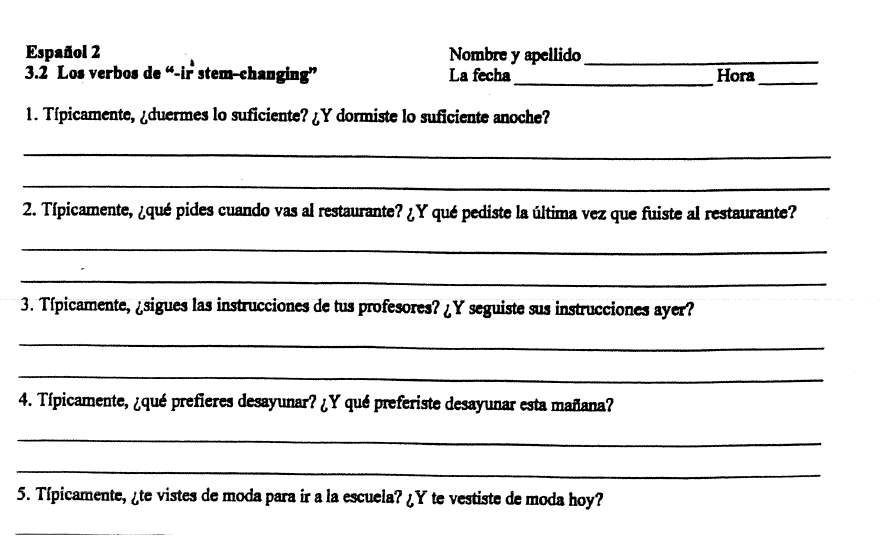 